atomThe smallest possible unit into which matter can be divided, while still maintaining its properties (ex. gold bar and a gold atoms have the same properties)Made of a nucleus that contains protons (+) and neutrons (0); electrons (-) surround the nucleus in the electron cloudElements are specific types of atoms with different properties and can be found on the periodic table; defined by their subatomic particles (protons, neutrons, and electrons)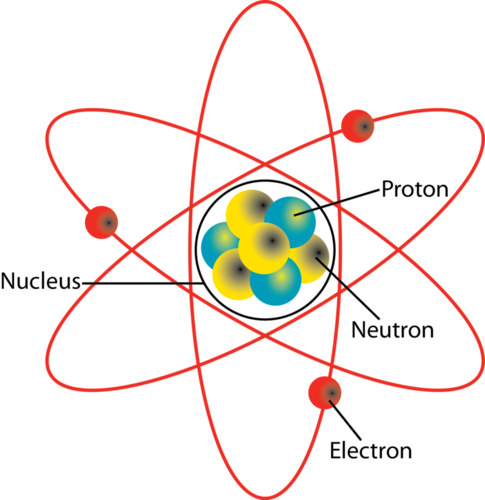 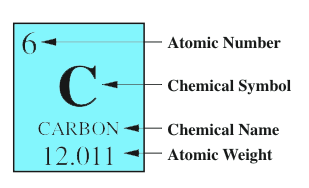 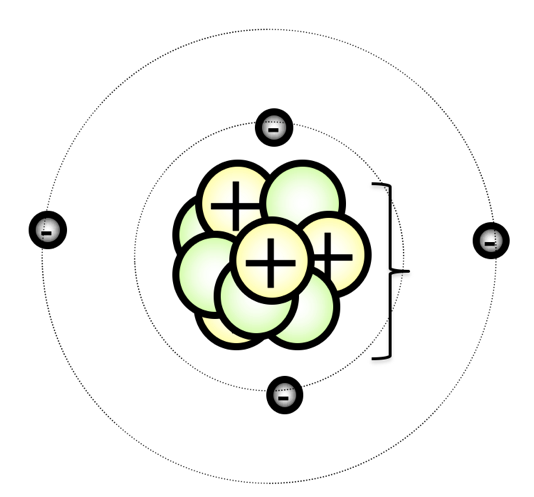 